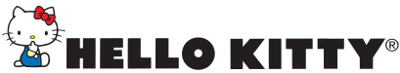 ASOS Lanza colección de Hello Kitty por segunda vez.Durante más de 40 años, la ternura y feminidad de Hello Kitty han inspirado a decenas de marcas de moda y belleza para crear colecciones llenas de productos hermosos. Una de ellas ha sido la marca británica ASOS, la cual colabora por segunda vez con este adorado personaje para una colección que promete hacer historia.Esta nueva colección toma algunos de los detalles más importantes de Hello Kitty y los transforma en prendas y accesorios que, gracias a su diseño elegante y con toques retro, son infaltables en tu clóset. Esta colaboración demuestra que la belleza de Hello Kitty ha conquistado el corazón de millones de personas alrededor del mundo y que pueden adaptarse a cualquier tipo de estilo.Entra al sitio web de ASOS, el cual realiza envíos a México, y elige tu prenda o accesorio favorito para llevar a Hello Kitty a todos lados. # # #Acerca de SanrioSanrio es la empresa creadora y licenciadora de personajes en varios segmentos, tales como regalos, artículos de papelería, ropa, zapatos, juguetes, accesorios y alimentos, entre otros. Esta compañía, creadora del personaje Hello Kitty –ícono de la cultura japonesa en todo el mundo y amada por las mujeres de todas las edades–, fue fundada en 1960 basándose en el concepto de “small gift, big smile”, el cual significa que un pequeño regalo puede provocar una gran sonrisa. Actualmente, alrededor de 50 mil productos de la marca Sanrio se venden en más de 100 países. En Latinoamérica, desde hace más de 20 años, los productos con los personajes de la marca Sanrio se venden en más de cinco mil lugares, contando tiendas departamentales y especializadas, así como cadenas de tiendas nacionales.CONTACTOAileen Alvarado Arteaga Account ExecutiveAnother Company Cel: 044 55 41 41 12 84Tel: 63 92 11 00 ext. 3410aileen@anothercompany.com.mx